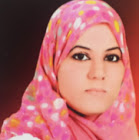 م.م.سجى جواد شنيشل M. A.Saja Jawad Shneishel  بكالوريوس علوم المحاصيل الحقلية / كلية الزراعة / جامعة بغداد 2008 EducationBachelor degree\ Crpos Field Science\ College of Agriculturea University of Baghdad 2008ماجستير علوم المحاصيل الحقلية (زراعة الانسجة النباتية) / كلية الزراعة / جامعة بغداد 2015 Master of Crops Field Science (Plant Tissue Culture)\  College of Agriculturea University of Baghdad 2015                                                                                                  مدرس مساعد / كلية الإدارة والاقتصاد / جامعة بغداد 2015 الى الوقت الحاضرWork Experience                                                                                                 Assistant Teacher\College of Administration and Economics, University of Baghdadمسؤول الوحدة الزراعية / كلية الإدارة والاقتصاد / جامعة بغداد 2016 الى الوقت الحاضرManager of Agriculture Unit\ College of Administration and Economics, University of Baghdadالجنسية: عراقي  Nationality:Iraqi                                                    تاريخ الميلاد: 30/9/1985                                                                                                                                                                  Date of Birth: 30/9/1985العنوان: بغداد/المشتلAdress: Baghdad /Al-Mashtel                                                             الهاتف: 07713802191 Phone: 07713802191                                                                                        العنوان البريدي: sajajawad3@gmail.com                                        Email:  sajajawad3@gmail.comResearch gatehttps://www.researchgate.net/profile/Saja_ShnaishelOrcidhttps://orcid.org/my-orcidGoogle scholarhttps://scholar.google.com/citations?user=qYKS6wQAAAAJ&hl=arGoogle classroomhttps://classroom.google.com/c/MzY3Mzk5NjQyMDBaPublonshttps://publons.com/dashboard/summary/